ПРОЄКТ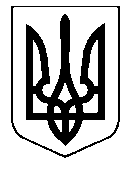       УКРАЇНА  НОСІВСЬКА  МІСЬКА  РАДАНОСІВСЬКОГО  РАЙОНУ ЧЕРНІГІВСЬКОЇ  ОБЛАСТІВИКОНАВЧИЙ  КОМІТЕТР І Ш Е Н Н Я                   2020 року                      м. Носівка                                         №	Відповідно до статті 28 Закону України «Про місцеве самоврядування в Україні»,  статті 7 Закону України «Про автомобільний транспорт»,  з метою забезпечення необхідного рівня та якості послуг з перевезення пасажирів автомобільним транспортом на міських автобусних маршрутах загального користування, розглянувши клопотання директора ТОВ «АТП-1208»       Рибачка С.В. від 21.01.2020 року та ФОП Оксимця О.В. від 04.02.2020 року  виконавчий комітет міської ради в и р і ш и в:Внести зміни до рішення виконавчого комітету від 29.12.2018 року  №424  «Про встановлення тарифів на послуги з перевезення пасажирів на міських автобусних маршрутах загального користування» виклавши пункт 1 даного рішення в новій редакції, а саме:«Встановити   тарифи на послуги з перевезення пасажирів на міських автобусних маршрутах загального користування у звичайному режимі, які надають автоперевізники:1.1. Тариф на перевезення пасажирів в автобусі/мікроавтобусі –         7,00 грн.;1.2. Тариф на перевезення дітей шкільного віку здійснюється по  тарифу – 2,00  грн.   за одну особу під час навчально-виховного процесу».    2.Оприлюднити дане рішення  на офіційному веб-сайті  міської ради та в газеті «Носівські вісті».3. Контроль за виконанням даного рішення покласти на виконавчий комітет Носівської міської ради.Міський голова                                                           Володимир ІГНАТЧЕНКОПро коригування  тарифу на послуги з  перевезення пасажирів на міських автобусних маршрутах загального користування у звичайному режимі